.Intro: Start on Vocals after 8 counts[1 – 8]	Rolling Vine R with Touch, ¼ Turn L, ¼ Turn L, Behind Side Cross[9-16]	Chasse R, Rock Recover, Heel switches 2x 14 Turn L[17-24]	Rock Recover, Shuffle Back, Touch Back, ½ Turn R, Step fwd, Pivot ½ R[25-32]	Cross , Point, Cross Back , Point , Kick Ball Cross , ¼ Turn R, Touch[33-40]	Chasse ¼ R, Step fwd, Pivot ¾ Turn, Side Together, Shuffle fwd[41-48]	Heel Grind ¼ R, Sailor Step, Behind Side  Fwd, PaddleTurn ½ L[49-56]	Step fwd, Scuffs fwd back fwd, Step fwd, JazzBox ¼ Turn R[57-64]	Shuffle ¼ L, Shuffle ½ Turn L, JazzBox ¼ RContact - Website: www.franciensittrop.nlLast Update - 14th May 2014Tears on a Highway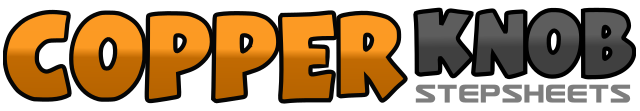 .......Count:64Wall:4Level:Intermediate.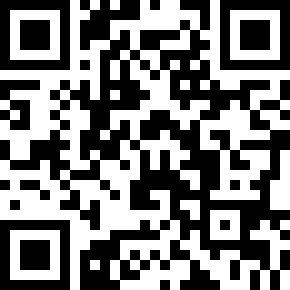 Choreographer:Francien Sittrop (NL) - March 2014Francien Sittrop (NL) - March 2014Francien Sittrop (NL) - March 2014Francien Sittrop (NL) - March 2014Francien Sittrop (NL) - March 2014.Music:Calm After the Storm (Radio Edit) - The Common LinnetsCalm After the Storm (Radio Edit) - The Common LinnetsCalm After the Storm (Radio Edit) - The Common LinnetsCalm After the Storm (Radio Edit) - The Common LinnetsCalm After the Storm (Radio Edit) - The Common Linnets........1 – 2¼ Turn R step R fwd, ½ Turn R step L back3 – 4¼ Turn R step R to R side, Touch L to L side (12.00)5 – 6¼ Turn L step L fwd, ¼ Turn L step R to R side (06.00)7 & 8Step L behind R, Step R to R side, Step L across R1 & 2Step R to R side, Step L next to R, Step R to R side3 – 4Rock L back, Recover on R5&6&¼ Turn L touch L Heel fwd, Step L next to R,Touch R Heel fwd, Step R next to L (03.00)7&8&¼ Turn L touch L Heel fwd, Step L next to R,Touch R Heel fwd, Step R next to L (12.00)1 – 2Rock L fwd, Recover on R3 & 4Step L back, Step R next to L , Step L back5 – 6Touch R back, Make ½ Turn R (06.00)7 – 8Step L fwd, Pivot ½ Turn R (12.00)1 – 2Cross L over R, Touch R to R side3 – 4Step R back, Touch L to L side5 & 6Kick L fwd, Step L down, Step R across L7 – 8¼ Turn R step L back, Touch R next to L (03.00)1 & 2Step R to R side, Step L next to R, ¼ Turn R step R Fwd (06.00)3 – 4Step L fwd, Make ¾ Turn R (03.00)5 – 6Step L to L side, Step R next to L7 & 8Step L fwd, Step R next L , Step L fwd1 – 2Turn on R Heel ¼ Turn R, Step L down (06.00)3 & 4Sweep R behind L, Step L to L side, Step R to R to side5 & 6Step L behind R, Step R to R side, Step L fwd7 - 8Make  ¼ Turn L Touch R to R side, Make  ¼ Turn L and touch R to R side (12.00)1Step R fwd2 & 3Scuff L fwd, Scuff L back to Right side of your R foot, Scuff L fwd4Step L fwd5 – 8Step R across L,Step L back, ¼ Turn R step R to R side, Step L across R (03.00)1 & 2¼ Turn L step R back, Step L next to R , Step R back (12.00)3 & 4¼ Turn L step L to L side, Step R next to L, ¼ Turn L step L fwd (06.00)5 – 8Step R across L,Step L back, ¼ Turn R step R to R side, Step L across R (09.00)